Product Name: Ceekay’s Hot ‘n’ Spicy Marinated Wings (35-45g) 6x1KgDescription: Coated prime chicken wings with hot’n’spicy marinadeName: CK Foods (Processing) Ltd								Health Mark: UK VY073 ECAddress: St. Dunstans Way, off Ripley Street, West Bowling, Bradford, West Yorkshire, BD4 7HH, UKContact: CK Foods (Processing) Ltd.
70 Northumberland Avenue
Hull, East Yorkshire HU2 0JB
England, UK
Tel: 0044 (0)1482 589961
Fax: 0044 (0)1482 222776 Email: info@ck-foods.comChicken (78.7%), Water, Salt, Flavour Enhancer (Monosodium Glutamate E621), Stabiliser (Triphosphates E451), Potato Starch, Garlic Powder, Spices (Cayenne, White Pepper, Black Pepper), Potato Maltodextrin, Capsicum Extract, Spice Extracts (Capsicum Extract & Black Pepper Extract), Vegetable Oil (Rape), Thickener (Xanthan Gum E415). Allergen information is shown in BOLD CAPITALS.WARNING: PRODUCT CONTAINS BONES 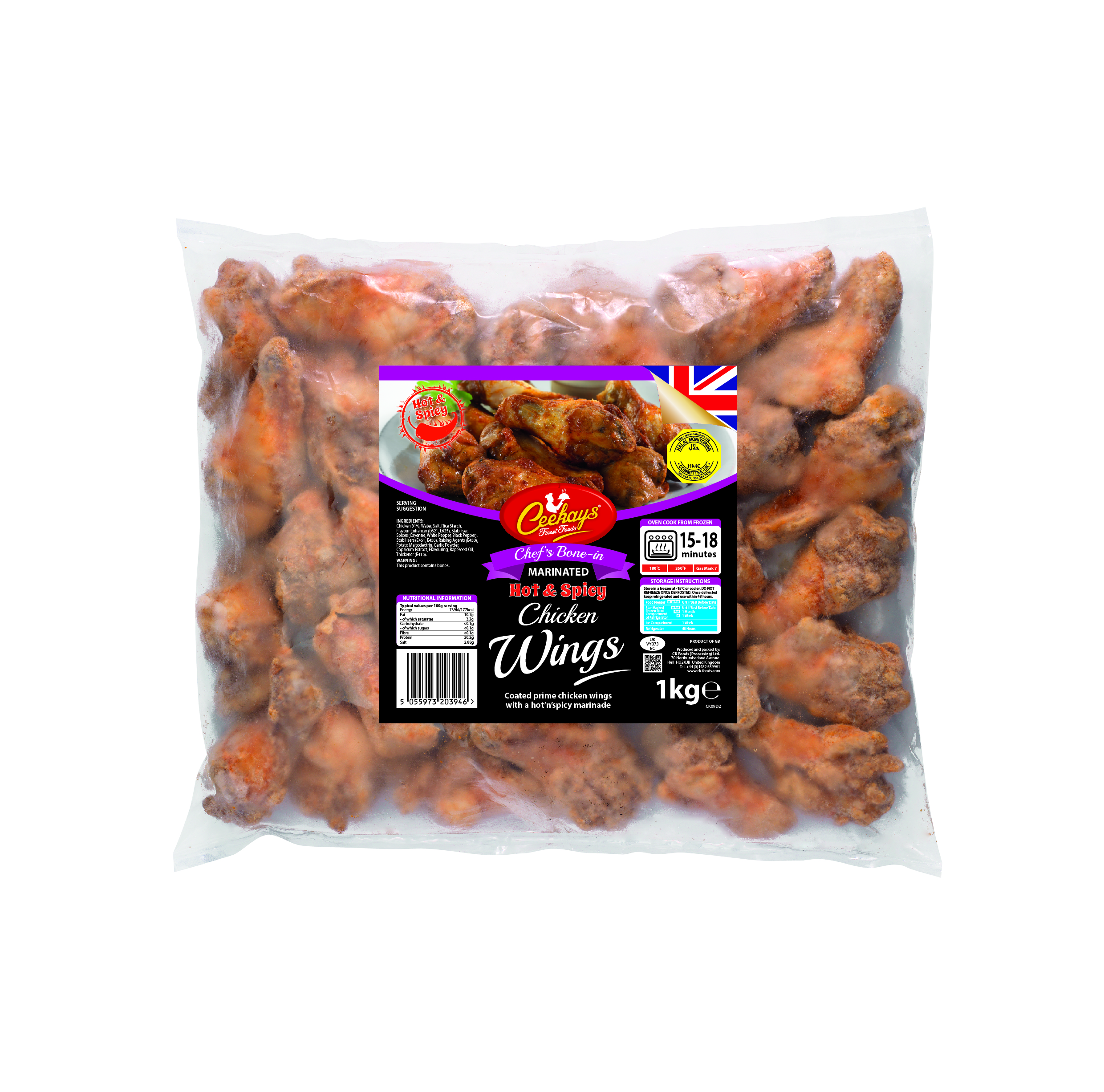 \\\Sup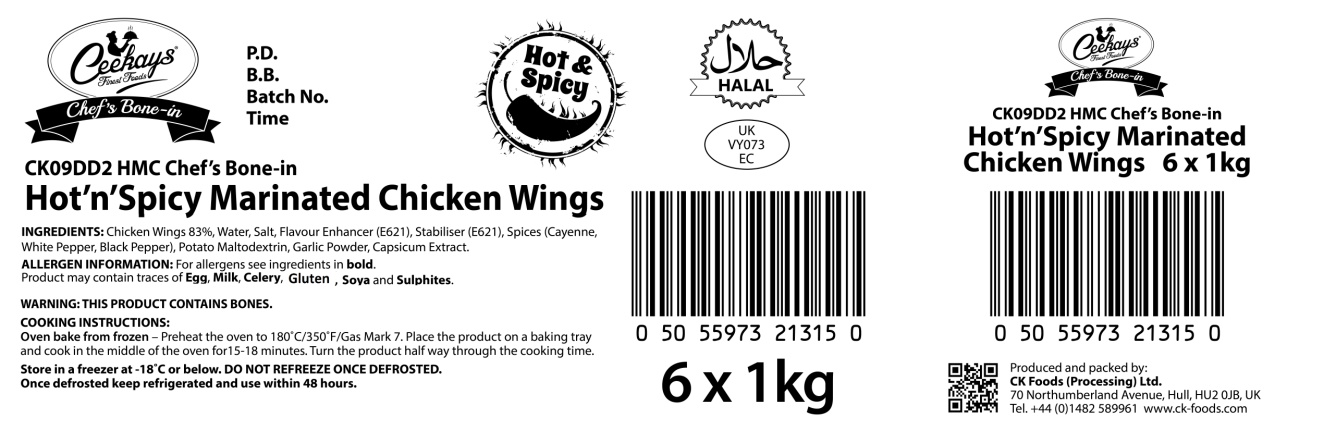 STORAGE INSTRUCTIONSStore in a freezer at -18ᵒC or below. DO NOT REFREEZE ONCE DEFROSTED. Once defrosted keep refrigerated and use within 48 hoursPRODUCT SHELF-LIFE18 months from the date of manufacturing (frozen)COOKING INSTRUCTIONSOven bake from frozen – Oven bake from frozen – Preheat the oven to 180ᵒC. Place the product on baking tray and cook in the middle of the oven for 15-18 minutes. Turn the product half way through the cooking time.IMPORTANT: MAY CONTAIN EGG, MILK, CELERY, GLUTEN, SULPHUR DIOXIDE AND SULPHITES There is a documented HACCP system in place at the site which is fully implemented to ensure that potential food safety risks are minimised.  The HACCP system includes the analysis of chemical, physical, microbiological and allergenic risks from raw material procurement through the whole process to dispatch to the customer.MICRO ANALYSISPALLET CONFIGURATIONDIETARYORGANOLEPTIC CHARACTERISTICSColour & Appearance: Deep Orange in colourTaste & Flavour: Succulent chicken wings in a Hot & Spicy marinade*Private and confidential  		**Specifications are subject to change Typical values per 100gTypical values per 100gTypical Per serving (120g)Typical Per serving (120g)Typical Per serving (120g)EnergyEnergy654kj/157kcal654kj/157kcal784KJ/188.4Kcal784KJ/188.4Kcal784KJ/188.4KcalFatFat8.98.910.6810.6810.68     -of which saturates     -of which saturates2.42.42.882.882.88CarbohydratesCarbohydrates1.31.31.561.561.56     -of which sugars     -of which sugars<0.1<0.10.120.120.12FibreFibre0.60.60.720.720.72ProteinProtein18.018.021.621.621.6SaltSalt3.243.243.893.893.89ENERGY (KJ/Kcal)784kj/188kcal9%ENERGY (KJ/Kcal)784kj/188kcal9%Fat10.7g15%Fat10.7g15%Saturates2.9g14%Saturates2.9g14%Sugars0.1g<1%Salt3.9g65%Salt3.9g65%Pack sizeBatch Details Box dimension (L x W x H)Bag Dimension (H x W x D)Labelling(Bag)Product code onthe BagBag barcodeTape colourLabelling(Box)Product code onthe BoxBox barcode6 x 1kgPD: DD/MM/YYYYBB: DD/MM/YYYYBATCH CODE: JULIAN CODETIME: HH:MM384mmx 250mm 
x 174mm285mm x 270mm x 45mm140mm x140mm Colour Printed LabelCK09D2Top (LB)Bottom (Clear)220mm X 78mm  Inkjet details on to box labelCK09DD25055973213150EggNoMilkNOSesame seedAbsentCeleryNoMustardAbsentFishAbsentSoybeanAbsentNutsAbsentMolluscsAbsentGlutenNoCrustaceansAbsentLupinAbsentSulphur dioxide and sulphiteNoPeanutsAbsentORGANISMTARGETMAXIMUMTVC < 10000<1 x 10⁵SalmonellaAbsent in 25gNoneCampylobacter Absent in 25gNoneListeria Spp Absent in 25gNonePallet configurationPallet configurationPallet configuration100 boxes/pallet10 boxes/layer10 layersLacto-Ovo- VegetarianVeganHalalNONOYES (HMC)Authorised by (print)Omar BhamjiApproved by (print) Sign(Managing DirectorCK Foods Processing Ltd)Sign Sign(Managing DirectorCK Foods Processing Ltd)For company Date29/04/19Date 